St Breward Primary SchoolSex and Relationships Education (SRE) Policy 2017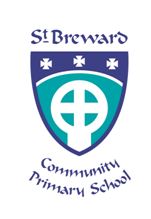 Written:	July 2017Written in accordance with the DfE guidance document ‘Sex and Relationship Education Guidance (ref DfE 0116/2000)Approved: 	July 2017Review Date: 	To be reviewed in line with any new legislation



ST BREWARD COMMUNITY PRIMARY SCHOOLSEX AND RELATIONSHIPS EDUCATION (SRE) POLICYRATIONALSex and relationship education should contribute to promoting the spiritual, moral, cultural, mental and physical development of pupils at school and in society and prepare pupils for the opportunities, responsibilities and experiences of adult life.WHAT IS SEX EDUCATION?It is lifelong learning about physical, moral and emotional development.  It is about the understanding of the importance of stable and loving relationships, respect, love and care.  It is also about the teaching of sex, sexuality and sexual health.  It is not about the promotion of sexual orientation or sexual activity – this would be inappropriate teaching.AIMSSRE in our school aims for pupils to:Develop confidence in talking, listening and thinking about feelings and relationshipsBe able to name parts of the body and describe how their bodies workBe able to protect themselves and ask for help and supportBe prepared for pubertyHOW IS SRE PROVIDED?Pupils need to be given accurate information and helped to develop skills to enable them to understand difference and respect themselves and others and for the purpose also of prevention and removing prejudice.A planned and progressive programme of SRE gradually and appropriately begins to prepare our children for adult life.  It teaches the skills they need to fully manage the natural physical and emotional changes that will happen to them as they grow and mature into healthy, confident and responsible adults.In line with national recommendations, SRE at Otterham C P School will be delivered through PHSE, Science and SEAL (Social and Emotional Aspects of Learning).  Otterham C P School uses the materials developed by Christopher Winter’s Project which is led by both class teachers and teaching assistants.SRE is taught in each year group, starting in Reception.SRE at St Breward C P School should cover the following areas:Attitudes and ValuesLearning about the values of family life and stable relationshipsLearning the value of respect, love and careExploring, considering and understanding moral dilemmasDeveloping critical thinkingPersonal and Social SkillsLearning to manage emotions and relationships confidently and sensitivelyDeveloping self-respect and empathy for othersLearning to make choices based on understanding of differences and with the absence of prejudiceProviding opportunities for young people to develop the ability to understand the consequences of their decisions and actionsTo manage conflictKnowledge and UnderstandingInformation about healthier, safer lifestylesPhysical developmentEmotions, relationships and reproductionPupils at St Breward C P School will also develop their sensitivity and tolerance towards others through:RECircle TimeSEALSex and relationship education will usually be delivered in mixed gender groups.  However, there may be occasions where single gender groups are more appropriate and relevant.SRE AND SCIENCE CURRICULUMSRE will be taught through the Science curriculum.  Parents do not have the right to withdraw their child/children from these lessons.Y2	Notice that animals, including humans, have offspring that grow into adultsFind out about and describe the basic needs of animals, including humans, for survivalDescribe the importance for humans of exercise, eating the right amounts of different types of food and hygieneY5	Describe the changes as humans develop to old ageDraw a timeline to indicate stages in the growth and development of humans.  	They should learn about the changes experienced in pubertyWork scientifically by researching the gestation periods of other animals and comparing them with humans; by finding out and recording the length and mass of a baby as it growsY6	Recognise the impact of diet, exercise, drugs and lifestyle on the way their bodies functionCHRISTOPHER WINTER’S PROJECTSee attached document to see the curriculum overview for the delivery of the Christopher Winter’s Project.WORKING IN PARTNERSHIP WITH PARENTSParents are the key people in:Teaching their children about sex and relationshipsMaintaining the culture and ethos of the familyHelping their children cope with the emotional and physical aspects of growing upPreparing them for the challenges and responsibilities that sexual maturity bringsParents have the right to withdraw their children from all or part of the SRE provided except for those parts included in the statutory National Curriculum.WORKING WITH THE WIDER COMMUNITYElements of sex and relationship education are also provided by a range of people in the wider community including health professionals, social workers and visitors.  If people other than school staff support SRE provision, they will be aware of and agree to abide to our SRE policy before any support is given.CONFIDENTIALITY AND CHILD PROTECTIONSRE will take place in a secure and supportive environment however the children will be made aware that teachers CANNOT offer unconditional confidentiality.  All staff involved in delivering and supporting SRE should be alert to the signs of abuse, neglect and exploitation.  The school has a separate Child Protection Policy.  Effective SRE may bring about disclosures of child protection issues and staff should be aware of procedures for reporting their concerns.REVIEW AND MONITORINGThe Sex and Relationships Education Policy is reviewed every two years by governors.  The SRE programme is monitored by the PSHE Coordinator.EQUAL OPPORTUNITIESThe school is committed to the provision of SRE to all of its pupils.  Our programme aims to respond to the diversity of children’s cultures, faiths and family backgrounds.